Drodzy Rodzice/opiekunowie zapraszamy wszystkie RODZINY na warsztaty Wiosenne, odbędą się one w świetlicy szkolnej 26 marca, o godzinie 16:30. Będziemy tworzyć wianki -...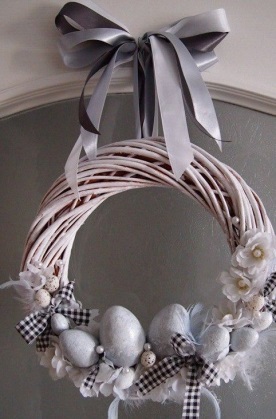 jajka ...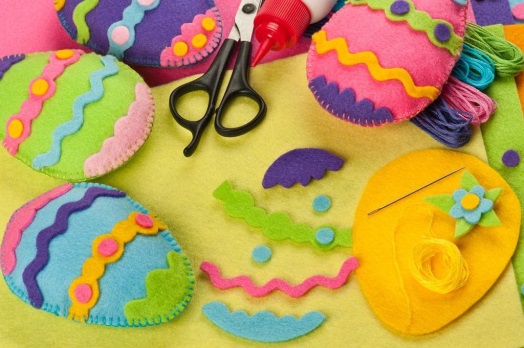 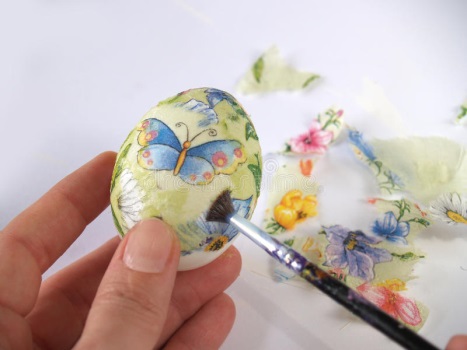 i tulipany…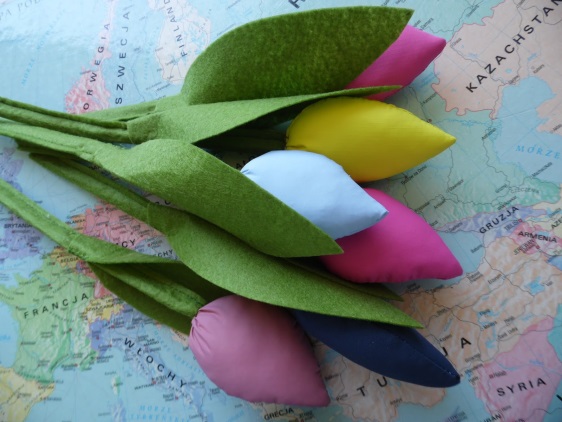 Ilość miejsc ograniczona -dlatego prosimy o zapisy w świetlicy szkolnej do dnia 21 marca. Koszt materiałów to około 20 złotych (zależnie od ilości zapisanych rodzin).Serdecznie zapraszamy! Prowadzący warsztaty: Monika Burzyńska, Marta Mitoraj, Magdalena Pstrągowska